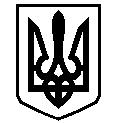 У К Р А Ї Н АВАСИЛІВСЬКА МІСЬКА РАДАЗАПОРІЗЬКОЇ ОБЛАСТІсьомого скликаннясорок п’ята сесіяР  І  Ш  Е  Н  Н  Я 29 серпня 2019                                                                                                                    № 17Про передачу в оренду земельної ділянки для розміщення та експлуатації основних, підсобних і допоміжних будівель та споруд підприємств переробної, машинобудівної та іншої промисловості в м. Василівка, вул. Лікарняна 1А  товариству з обмеженою відповідальністю «Торгова компанія «СПЕЦЗАПЧАСТЬ» 	Керуючись ст. 26  Закону України «Про місцеве самоврядування в Україні»,  ст.ст.12, 66,120,122,123,124,141,142 Земельного кодексу України,  Законами України «Про державний земельний кадастр»,  «Про внесення змін до деяких законодавчих актів України  щодо розмежування земель державної та комунальної власності»,  розглянувши заяву товариства з обмеженою відповідальністю «Торгова компанія «СПЕЦЗАПЧАСТЬ», юридична адреса:      м. Василівка, вул. Ліхачова 2, про передачу в оренду земельної ділянки  в м. Василівка, вул. Лікарняна 1А для розміщення та експлуатації основних, підсобних і допоміжних будівель та споруд підприємств переробної, машинобудівної та іншої промисловості, заяву публічного акціонерного товариства «СВІТЛОТЕХНІКА» про вилучення із постійного користування земельної ділянки в м. Василівка, вул. Лікарняна 1А, договір купівлі – продажу комплексу будівель в м. Василівка, вул. Лікарняна 1А  від 07 червня 2019 року, посвідченого приватним нотаріусом Василівського районного нотаріального округу  Харченко Ю.Г., зареєстрований в реєстрі за № 682, Василівська міська радаВ И Р І Ш И Л А :	1.Припинити публічному акціонерному товариству «СВІТЛОТЕХНІКА» право  постійного користування  та вилучити земельну ділянку, кадастровий номер 2320910100:05:023:0004, площею 1,0516 га для розміщення та експлуатації основних, підсобних і допоміжних будівель та споруд підприємств переробної, машинобудівної та іншої промисловості  (згідно КВЦПЗ- землі промисловості , транспорту, зв’язку, енергетики, оборони та іншого призначення) в м. Василівка, вул. Лікарняна 1А.2.Передати  товариству з обмеженою відповідальністю «Торгова компанія  «СПЕЦЗАПЧАСТЬ»  в оренду терміном на п’ять  років  земельну ділянку, кадастровий номер 2320910100:05:023:0004, із земель промисловості, транспорту, зв’язку, енергетики, оборони та іншого призначення площею 1,0516 га для розміщення та експлуатації основних, підсобних і допоміжних будівель та споруд підприємств переробної, машинобудівної та іншої промисловості в м. Василівка, вул. Лікарняна 1А.3.Зобов’язати товариство з обмеженою відповідальністю «Торгова  компанія «СПЕЦЗАПЧАСТЬ» в місячний термін укласти з Василівською міською радою договір оренди землі, кадастровий номер 2320910100:05:023:0004, із земель промисловості, транспорту, зв’язку, енергетики, оборони та іншого призначення площею 1,0516 га для розміщення та експлуатації основних, підсобних і допоміжних будівель та споруд підприємств переробної, машинобудівної та іншої промисловості в м. Василівка, вул. Лікарняна 1А.	4. Контроль за виконанням цього рішення покласти на постійну комісію міської ради з питань земельних відносин та земельного кадастру, благоустрою міста та забезпечення екологічної безпеки життєдіяльності населення.Міський голова                                                                                                     Л.М. Цибульняк